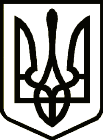 УкраїнаНОВГОРОД – СІВЕРСЬКА МІСЬКА РАДАЧЕРНІГІВСЬКОЇ ОБЛАСТІ(двадцять четверта сесія VIIІ скликання)РІШЕННЯ09 травня 2023 року					               № 862Про надання дозволу на списання будівлі Розглянувши клопотання відділу освіти, молоді та спорту  Новгород-Сіверської  міської ради від 27.04.2023  № 392/01-33, відповідно до пунктів 2.2, 2.3 розділу II. Порядок списання майна комунальної власності територіальної громади міста Новгорода-Сіверського шляхом ліквідації «Положення про порядок списання  та відчуження майна комунальної власності Новгород-Сіверської міської територіальної громади», затвердженого рішенням 30-ої позачергової сесії міської ради VII скликання  від 10.07.2018 № 613, із змінами, внесеними рішенням 19-ої позачергової сесії міської ради VIIІ скликання        від 15.12.2022   № 759, керуючись пунктом 30 частини 1 статті 26, пункту 5 статті 60 Закону України «Про місцеве самоврядування в Україні», міська рада ВИРІШИЛА:	1. Надати дозвіл  відділу освіти, молоді та спорту Новгород-Сіверської міської ради  на списання з балансу нежитлової будівлі майстерні і кухні позначеної літерою «Б-1», площею 267,3 кв. м, 1957 року побудови, інвентаризаційний номер – 101310040, первісною вартістю  72308,00 грн, залишковою вартістю  00,00 грн, що входить  до комплексу будівель школи  Дігтярівського навчально-виховного комплексу Новгород-Сіверської міської ради Чернігівської області та розташована за адресою: будинок 67, вулиця Покровська, село Дігтярівка Новгород-Сіверського району Чернігівської області, як таку, що непридатна для подальшої експлуатації.	2. Відділу освіти, молоді та спорту Новгород-Сіверської міської ради Чернігівської області оформити списання майна зазначеного у пункті 1 цього рішення  відповідно до вимог чинного законодавства України.	3.  Контроль за виконанням рішення покласти на постійну комісію міської ради з питань планування, бюджету та комунальної власності.Міський  голова 								Л. Ткаченко